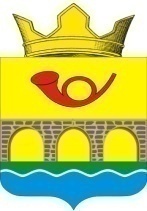 РОССИЙСКАЯ ФЕДЕРАЦИЯРОСТОВСКАЯ ОБЛАСТЬМУНИЦИПАЛЬНОЕ ОБРАЗОВАНИЕ «САМБЕКСКОЕ СЕЛЬСКОЕ ПОСЕЛЕНИЕ»АДМИНИСТРАЦИЯ САМБЕКСКОГО СЕЛЬСКОГО ПОСЕЛЕНИЯПОСТАНОВЛЕНИЕ от  27 апреля 2021 г № 55с. СамбекО внесении изменений в постановлениеАдминистрации Самбекского сельского поселения от 10.07.2020 № 52«О размещении нестационарных торговых объектов на территории муниципального образования «Самбекское сельское поселение»На основании пункта 10 части 1 статьи 14 Федерального закона от 06.10.2003 № 131-ФЗ «Об общих принципах местного самоуправления в Российской Федерации», части 2 статьи 6 Федерального закона от 28.12.2009 №381-ФЗ «Об основах государственного регулирования торговой деятельности в Российской Федерации», постановлением Правительства Ростовской области от 18.09.2015 № 583 «О некоторых вопросах, связанных с размещением нестационарных торговых объектов на землях или земельных участках, находящихся в муниципальной собственности, а также на землях или земельных участках, государственная собственность на которые не разграничена», руководствуясь Уставом муниципального образования «Самбекское сельское поселение», в целях создания условий для обеспечения жителей услугами торговли и общественного питания, Администрация Самбекского сельского поселения постановляет:Внести в  постановление Администрации Самбекского сельского поселения от 10.07.2020 № 52 «О размещении нестационарных торговых объектов на территории муниципального образования «Самбекское сельское поселение» изменения, изложив пункт 3.4. Приложения 1 «Положение о порядке размещения нестационарных торговых объектов на земельных участках, находящихся в муниципальной собственности муниципального образования «Самбекское сельское поселение» в следующей редакции:«3.4. Допускается в период с 1 апреля по 1 ноября размещение у НТО, специализирующегося на продаже продовольственных товаров, не более двух единиц выносного холодильного оборудования. Холодильное оборудование должно быть размещено на одной линии с фасадом нестационарного торгового объекта вплотную к нему. При этом не допускается установка холодильного оборудования, если это ведет к сужению тротуара, препятствует свободному передвижению пешеходов. В местах, где установка холодильного оборудования указанным способом невозможна, разрешается установка витрины-холодильника непосредственно вплотную к НТО.».Постановление вступает в силу со дня его официального опубликования (обнародования) и подлежит размещению на официальном сайте Администрации Самбекского сельского поселения в сети Интернет.Контроль за выполнением настоящего постановления оставляю за собой.   Глава Администрации   Самбекского сельского поселения                                     М.А.Соболевский